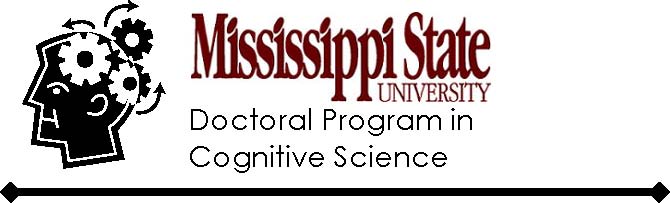 Cognitive Science Program Graduate Annual Review ReportDue April 15Note: First year students should submit a completed section 8 along with committee and program of study forms by September 30InstructionsFill out this form. Save a copy of this form and just update it each year. Save it as a PDF file when you are done. You are required to review this information with your advisor prior to submitting.Concatenate the PDF file from step 1 with your CV saved as a PDF. Your CV must be up to date and include publications, presentations, service, and grant/fellowship activity.Name: Year Admitted: Advisor: Additional Committee Members: Section 1 – Completed Requirements For the following items, please include “ANTICIPATED DATE” for any that have yet to be completed. Include as much information (titles, committee members, etc.) as you have. For dates, list month/year. First Year Project Date of completion: Title: Second Year Project Date of completion: Title: General Exam Date exam passed: Specialty Exam Date exam passed: Title: Comprehensive Oral Examination/Dissertation Proposal Date of successful oral examination: Title: Committee: Dissertation Defense Date of successful defense: Title: Committee: Section 2 – Support For each year and semester, please indicate your source of funding. If you were an GTA, please list the course and instructor. For GRA/GSA positions, list the PI or supervisor. For upcoming years, indicate in parentheses) your anticipated source of funding. Section 3 – Goals for next yearYou must develop this section in collaboration with your advisor.Please write a narrative indicating your future plans and goals for the upcoming academic year. Be specific about plans to meet program and publication goals. Include what you anticipate accomplishing in terms of research, teaching, and service, as well as any other relevant activities. Each goal should have a measurable outcome (e.g., submission of a paper, dissertation proposal in the hands of your committee). If an outside observer could not assess the completion of the goal objectively, then your goal is not measurable.At least one of your goals must be making progress on a paper intended for publication in a peer-reviewed journal. For first-year students, this likely means data collection or experimental design. For students beyond the first year, this should likely be submission of a manuscript based on data collected in the past year or two.
You are strongly encouraged to develop an individual development plan at http://myidp.sciencecareers.org in consultation with your mentors and base your goals off of this plan. This plan will help to ensure that once you complete your goals that you are actually making progress toward something you want. When was the last time you tried to drive somewhere without knowing where you wanted to go?Year 1: FallYear 1: SpringYear 2: Fall Year 2: Spring Year 3: Fall Year 3: Spring Year 4: Fall Year 4: Spring Year 5: Fall Year 5: Spring 